TUGAS AKHIRANALISIS ANGKUTAN SEDIMEN DENGAN METODE MPM DAN METODE EINSTEIN PADA SALURAN PRIMER BENDUNG MENCONGAH
Analysis of transport sedimen with MPM method and  Einstein methods in primary channel weir MencongahUntuk Memenuhi sebagian Persyaratan Mencapai Derajat Sarjana S-1 Jurusan Teknik Sipil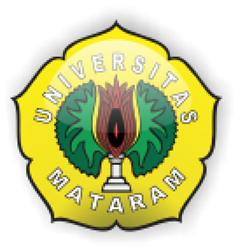 Oleh:YUSTISIA AYAS P.F1A 010 144JURUSAN TEKNIK SIPILFAKULTAS TEKNIKUNIVERSITAS MATARAM2017TUGAS AKHIR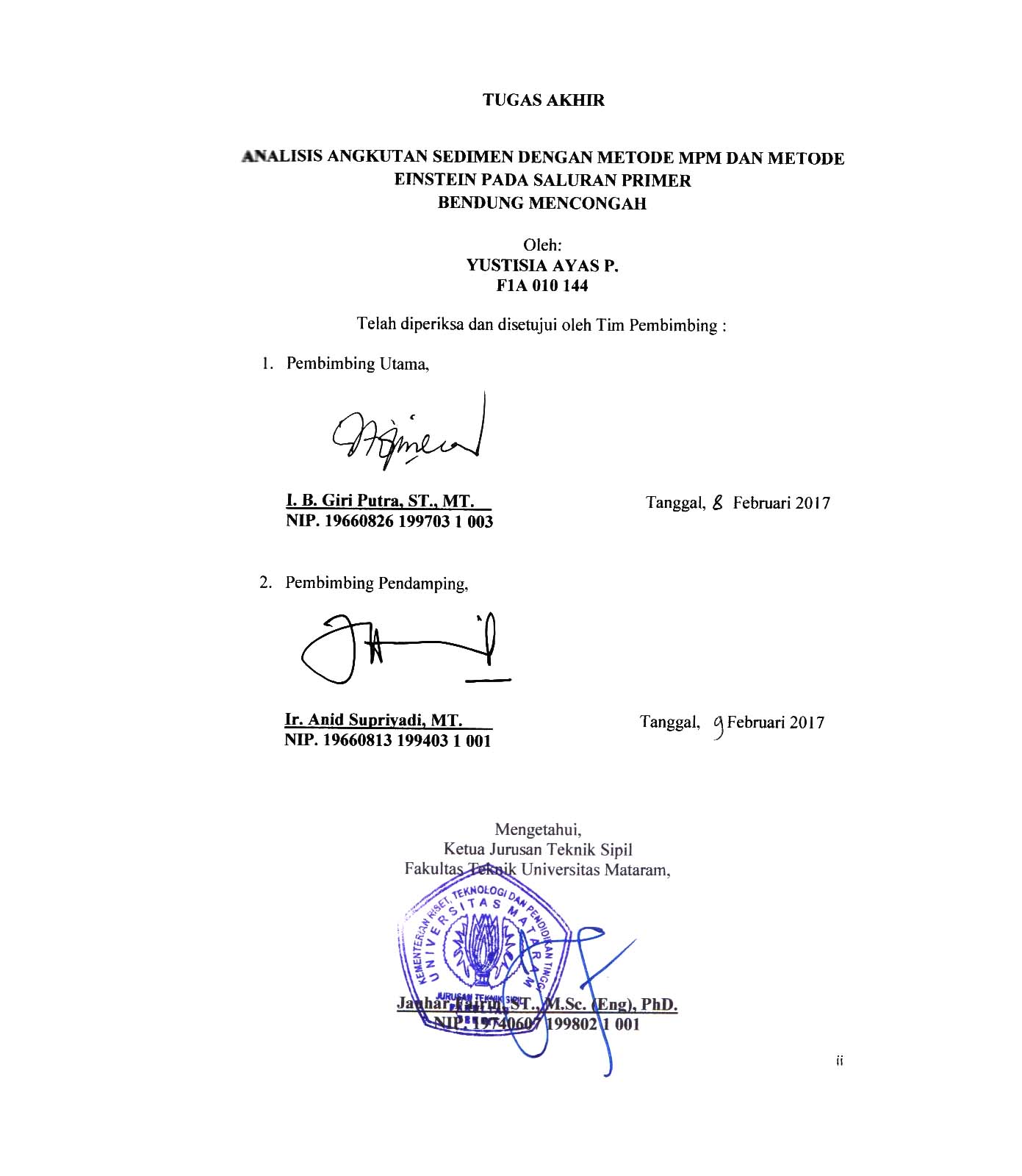 ANALISIS ANGKUTAN SEDIMEN DENGAN METODE MPM DAN METODE EINSTEIN PADA SALURAN PRIMERBENDUNG MENCONGAHOleh:YUSTISIA AYAS P.F1A 010 144Telah diperiksa dan disetujui oleh Tim Pembimbing :Pembimbing Utama,I. B. Giri Putra, ST., MT.    	         	     	           Tanggal,      Februari 2017NIP. 19660826 199703 1 003Pembimbing Pendamping,Ir. Anid Supriyadi, MT.       		          Tanggal,      Februari 2017NIP. 19660813 199403 1 001Mengetahui,Ketua Jurusan Teknik SipilFakultas Teknik Universitas Mataram,Jauhar Fajrin, ST., M.Sc. (Eng), PhD.NIP. 19740607 199802 1 001TUGAS AKHIR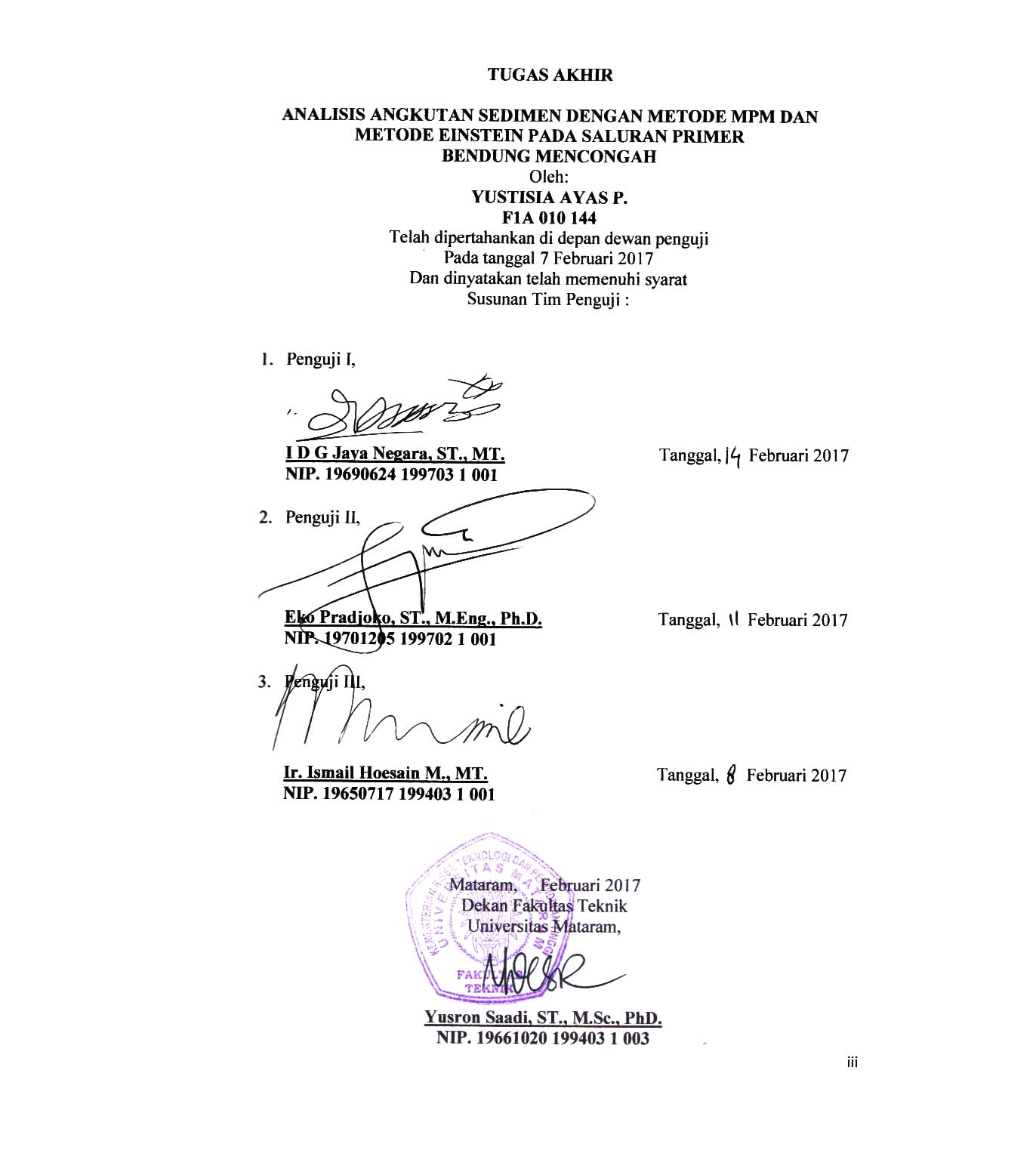 ANALISIS ANGKUTAN SEDIMEN DENGAN METODE MPM DANMETODE EINSTEIN PADA SALURAN PRIMERBENDUNG MENCONGAHOleh:YUSTISIA AYAS P.F1A 010 144Telah dipertahankan di depan dewan pengujiPada tanggal 7 Februari 2017Dan dinyatakan telah memenuhi syaratSusunan Tim Penguji :Penguji I,I D G Jaya Negara, ST., MT.	         		Tanggal,      Februari 2017NIP. 19690624 199703 1 001Penguji II,Eko Pradjoko, ST., M.Eng., Ph.D.			Tanggal,      Februari 2017NIP. 19701205 199702 1 001Penguji III,Ir. Ismail Hoesain M., MT. 			Tanggal,      Februari 2017NIP. 19650717 199403 1 001Mataram,     Februari 2017Dekan Fakultas TeknikUniversitas Mataram,Yusron Saadi, ST., M.Sc., PhD.